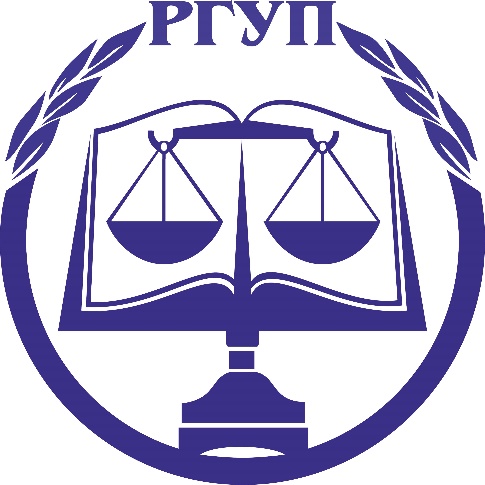 Реестр публикаций по финансовому праву в журналах,индексируемых в российских информационно-аналитических системах научного цитирования,изданных за последние 5 лет (2016-2020 гг.)№ п\пПолное библиографическое описание статьиГиперссылка на полнотекстовый источник(или аннотацию)Импакт-фактор журналав научных журналах, включенных в перечень ВАК(база данных РИНЦ)в научных журналах, включенных в перечень ВАК(база данных РИНЦ)в научных журналах, включенных в перечень ВАК(база данных РИНЦ)в научных журналах, включенных в перечень ВАК(база данных РИНЦ)1Алексеева М.В., Дроздова К.В. Информационная деятельность таможенных органов как предмет стадии обжалования // Современные тенденции развития науки и технологий. 2017. № 3-7. С. 63-67.https://elibrary.ru/item.asp?id=290017762Алексеева М.В. Мониторинг показателей работы таможенных органов: особенности технологии, этапы формирования и развития // Управление инвестициями и инновациями. 2016. № 2. С. 5-10.https://elibrary.ru/item.asp?id=261890693Алексеева М.В. Мониторинг качества предоставления государственных услуг в области таможенного дела // Академический вестник Ростовского филиала Российской таможенной академии. 2016. №1 (22). С. 31-35.https://elibrary.ru/item.asp?id=257971690,2414Алексеева М.В. Организационно-правовые основы антикоррупционного мониторинга в системе таможенных органов Российской Федерации //  Академический вестник Ростовского филиала Российской таможенной академии. 2016. № 2 (23). С. 48-53.https://elibrary.ru/item.asp?id=261791420,2415Алексеева М.В. Компетенционная форма мониторинга в сфере таможенного регулирования и таможенного дела в условиях международной экономической интеграции // Наука и образование: хозяйство и экономика; предпринимательство; право и управление.  2016. № 9 (76). С. 109-112.https://elibrary.ru/item.asp?id=265616250,2186Анисина К.Т. Правовое регулирование федеральных «дорожных» взносов"// Финансовое право. 2017. №7. С. 3-8.https://elibrary.ru/item.asp?id=297725510,5787Анисина К.Т. Взаимодействие государственных органов власти с другими участниками финансовых правоотношений посредством цифровой экономики// Финансовое право. 2018. №9. С. 3-7.https://elibrary.ru/item.asp?id=355593780,5788Анисина К.Т. Правовое регулирование земельного налога: вопросы теории и практики// Финансовое право. 2019. №9.  С. 12-17.https://elibrary.ru/item.asp?id=395452660,5789Анисина К.Т. Цифровая экономика как инструмент стимулирования в системе налоговых доходов//Финансовое право. 2019. № 12. С. 29-33.https://elibrary.ru/item.asp?id=415262980,57810Бадмаев Б.Г. Понятие и принципы финансовой деятельности организаций // Право и государство: теория и практика. 2016. №11. 77-80.https://www.elibrary.ru/item.asp?id=275215480,15811Бабаян (Палозян) О.А. Вопросы бюджетных расходов в российской судебной практике // Финансовое право. Журнал. 2016. № 1. С. 19-23. https://www.elibrary.ru/item.asp?id=254477790,57812Бабаян (Палозян) О.А. О государственных финансах и характеристике правоотношений по их использованию // Финансовое право. Журнал. 2016. №10. С.13-17.https://www.elibrary.ru/item.asp?id=272090200,57813Бабаян (Палозян) О.А. Электронный бюджет – инструмент цифровых технологий в бюджетных правоотношениях // Финансовое право. Журнал. 2018. №8. С. 11-14.https://www.elibrary.ru/item.asp?id=354060980,57814Бельский К.С., Павлова Е.Ю. К Вопросу о толковании норм финансового права // Финансовое право. 2020. № 3. С. 3-9.https://www.elibrary.ru/item.asp?id=426797120,57815Бельский К.С. Рецензия на монографию Кикавца Виталия Викторовича "История правового регулирования государственных закупок в России: финансовый аспект". М.: ПРОСПЕКТ, 2019. 128 с. // Финансовое право. 2019. № 9. С. 46-48.https://www.elibrary.ru/item.asp?id=395452730,57816Бельский К.С. Познание как процесс в науке финансового права. Четвертая ступень // Право и государство: теория и практика. 2017. № 4 (148). С. 105-112.https://www.elibrary.ru/item.asp?id=298515140,15817Бельский К.С. В чем смысл разделения финансово-правовых знаний на общую и особенную части. Понимание и объяснение // Право и государство: теория и практика. 2017. № 5 (149). С. 95-101.https://www.elibrary.ru/item.asp?id=299046950,15818Бельский К.С. К вопросу о построении кабинета финансового права при кафедре финансового права: учебные, научные и эстетические аспекты // Право и государство: теория и практика. 2016. № 11 (143). С. 70-76.https://www.elibrary.ru/item.asp?id=275215470,15819Бельский К.С. Познание как процесс в науке финансового права. Первая ступень // Право и государство: теория и практика. 2016. № 2 (134). С. 82-87.https://www.elibrary.ru/item.asp?id=257800530,15820Бельский К.С. Познание как процесс в науке финансового права. Вторая ступень // Право и государство: теория и практика. 2016. № 3 (135). С. 82-91.https://www.elibrary.ru/item.asp?id=258387770,15821Бельский К.С. Познание как процесс в науке финансового права. Третья ступень // Право и государство: теория и практика. 2016. № 6 (138). С. 109-121.https://www.elibrary.ru/item.asp?id=264271220,15822Бит-Шабо И.В. Особенности правового регулирования финансово - контрольных отношений с участием государственных социальных внебюджетных фондов // Вестник Московского государственного областного университета. Серия: Юриспруденция. 2017. № 4. С. 61-78. БОТ: 10.18384/2310-6794-2017-4-61-78https://www.elibrary.ru/item.asp?id=323793230,13423Бит-Шабо И.В. К вопросу о значении правоприменительной практики по страховым взносам в реализации социальной политики государства // Финансовое право. 2019. № 10. С. 3-7.https://www.elibrary.ru/item.asp?id=411613270,57824Бит-Шабо И.В. Значение диджитализации налогообложения в процессе повышения эффективности исполнения обязанности по уплате налогов// Финансовое право. 2019. № 12. С. 33-36.https://www.elibrary.ru/item.asp?id=415262990,57825Васянина Е.Л. Критерий эффективности управления публичными доходами на современном этапе. // Государство и право. 2017. № 8. С. 25 – 36. https://www.elibrary.ru/item.asp?id=299815970,82226Васянина Е.Л. Особенности привлечения к ответственности за правонарушения в сфере формирования публичных денежных фондов // Российское правосудие. 2016. № 7 (123). С. 98-106.https://www.elibrary.ru/item.asp?id=261857470,3127Васянина Е.Л. К Вопросу о правовой природе финансирования // Российская юстиция. 2016. № 2. С. 2-5.https://www.elibrary.ru/item.asp?id=254401410,78928Васянина Е.Л. Ответственность как элемент правового механизма формирования государственных доходов // Налоги-журнал. 2016. № 5. С. 23-26.https://www.elibrary.ru/item.asp?id=265563910,40429Васянина Е.Л. Развитие фискальной системы России в современных экономических условиях // Налоги-журнал. 2016. № 4. С. 6-9.https://www.elibrary.ru/item.asp?id=264697110,40430Васянина Е.Л. Право государственных доходов в механизме фискальной деятельности государства // Налоги-журнал. 2016. № 1. С. 3-6.https://www.elibrary.ru/item.asp?id=254191400,40431Васянина Е.Л. Проблемы реализации механизма налогообложения в Российской Федерации // Налоги-журнал. 2017. № 6. С. 3-6.https://www.elibrary.ru/item.asp?id=306376590,40432Васянина Е.Л. Систематизация фискальных взиманий - ключевой элемент единой правовой концепции регулирования публичных доходов // Налоги-журнал. 2017. № 3. С. 10-13.https://www.elibrary.ru/item.asp?id=291876590,40433Васянина Е.Л. Проблемы реализации судебного механизма защиты прав физических лиц и организаций от неправомерных фискальных взиманий (принудительных изъятий) // Налоги-журнал. 2017. № 1. С. 26-29.https://www.elibrary.ru/item.asp?id=283430970,40434Васянина Е.Л. Государственное управление публичными доходами на современном этапе // Государственная власть и местное самоуправление. 2017. № 9. С. 61-64.https://www.elibrary.ru/item.asp?id=301039500,48535Васянина Е.Л. Критерии эффективности управления публичными доходами в Российской Федерации // Государство и право. 2017. № 8. С. 87-91.https://www.elibrary.ru/item.asp?id=299815970,82236Васянина Е.Л. Классификация обязательств в финансовом праве // Финансовое право. 2018. № 2. С. 9-12.https://www.elibrary.ru/item.asp?id=328445440,57837Васянина Е.Л. Проблемы организации финансового контроля в Российской Федерации // Финансовое право. 2019. № 7. С. 13-16.https://www.elibrary.ru/item.asp?id=385905100,57838Васянина Е.Л. Межотраслевые конструкции в механизме регулирования финансовой деятельности // Финансовое право. 2019. № 2. С. 8-11.https://www.elibrary.ru/item.asp?id=369529020,57839Васянина Е.Л. Новые подходы к регулированию финансовых отношений в условиях глобализации и цифровизации экономических процессов // Финансовое право. 2020. № 4. С. 3-6.https://www.elibrary.ru/item.asp?id=427311940,57840Васянина Е.Л. Конституционно-правовые основы финансовой системы государства // Современное общество и право. 2019. № 1 (38). С. 60-65.https://www.elibrary.ru/item.asp?id=4165176641Вершило Т.А. Налоговые расходы публично-правового образования как средство эффективного управления расходами бюджетов бюджетной системы в условиях становления цифровой экономики (правовой аспект) // Правовое государство: теория и практика. 2019. № 3 (57). С. 107-113.http://www.pravgos.ru/item/3-57-20190,34042Вершило Т.А. Прозрачность (открытость) бюджетных отношений в условиях цифровой экономики // Финансовое право. 2018. № 8. С. 8-11.http://lawinfo.ru/catalog/contents-2018/finansovoe—pravo/8/0,57843Вершило Т.А. К вопросу об осуществлении парламентского бюджетного контроля. Законы России: опыт, анализ, практика. 2017. № 6. С. 18-21. https://elibrary.ru/item.asp?id=292216780,57044Вершило Т.А., Вершило Н.Д. К вопросу о повышении эффективности использования лесов для формирования бюджета России // Правовое государство: теория и практика. 2017. № 4 (50). С. 44-50.https://elibrary.ru/item.asp?id=307675320,34045Вершило Т.А. К вопросу о плате за использование лесов как дохода федерального бюджета // Финансовое право. 2017. № 7. С. 15-19.https://elibrary.ru/item.asp?id=297725530,57846Вершило Н.Д., Вершило Т.А. Повышение роли лесного потенциала в правовом обеспечении доходной базы бюджета как элемент экологической политики государства // Экологическое право. 2016. № 3. С. 42-46. https://elibrary.ru/item.asp?id=260938581,77447Вершило Т.А. К вопросу об устойчивости бюджетной системы как основы финансовой безопасности государства // Финансовое право. 2016. № 8. С. 14-18.https://elibrary.ru/item.asp?id=265108780,57848Вершило Н.Д., Вершило Т.А. Потенциал лесопользования как источника доходной базы бюджета: правовые аспекты // Научный вестник Омской академии МВД России. 2016. № 3 (62). С. 36-39.https://elibrary.ru/item.asp?id=267136130,24449Вершило Н.Д., Вершило Т.А. Проблемы правоприменения сбора за пользование объектами животного мира // Экологическое право. 2019. № 4. С. 7-10.http://lawinfo.ru/catalog/contents-2019/ekologicheskoe-pravo/4/1,77450Вершило Т.А. Бюджетное устройство Российской Федерации - базовая категория бюджетного права // Алтайский юридический вестник. 2016. № 3 (15). С. 68-71.https://elibrary.ru/item.asp?id=266732550,19651Гаврицкий А.В., Мирошник С.В. Правотворчество в налоговой сфере: понятие, виды // Вопросы российского и международного права. 2016. № 9. С. 21-34.https://elibrary.ru/item.asp?id=276743030,19652Гаврицкий А.В., Мирошник С.В. Дискуссионные вопросы правового регулирования контрактной системы в сфере закупок // Пробелы в российском законодательстве. 2017. № 5. С. 54-56.https://elibrary.ru/item.asp?id=300952960,22653Гаврицкий А.В., Мирошник С.В., Линкин В.Н., Казарян К.В., Немыкина О.Е., Лавринов В.В., Остроухова К.Н., Юголайнина Е.О., Буренина Ю.А., Холбердыева Т.Т. Материалы международного круглого стола "Правовое регулирование экономики в условиях инновационного развития российского государства" // Северо-Кавказский юридический вестник. 2017. № 4. С. 135-146.https://elibrary.ru/item.asp?id=323252020,23154Голосная О.Г. Налоговый контроль трансфертного ценообразования и налоговый мониторинг как новые виды налоговых проверок // Пробелы в российском законодательстве. 2017. № 5. С.194-197.https://elibrary.ru/item.asp?id=300953290,22655Горбунова О.Н., Вершило Т.А. Планирование в бюджетных отношениях как функция государственного управления: правовые проблемы и пути решения // Финансовое право. 2018. № 2. С. 16-19.http://lawinfo.ru/catalog/contents-2018/finansovoe—pravo/2/ 0,57856Горбунова О.Н., Пешкова Х.В., Вершило Т.А. О необходимости совершенствования текста проекта Бюджетного кодекса РФ // Финансовое право. 2016. № 7. С. 37-40. https://elibrary.ru/item.asp?id=262939020,57857Губенко Е.С. К вопросу о соотношении финансовой системы, системы финансового рынка и национальной платёжной системы // Финансовое право. 2017.  № 9. С. 3-7.https://elibrary.ru/item.asp?id=300412180,57858Губенко Е.С. О содержании налоговых отношений при использовании водных биологических объектов и объектов животного мира. Финансовое право. 2017. № 7. С. 20-23.https://elibrary.ru/item.asp?id=297725540,57859Губенко Е.С. К вопросу о платежной системе и принципах ее построения // Банковское право. 2017. №1. С. 32-37.https://elibrary.ru/item.asp?id=284281530,74660Губенко Е.С. К вопросу о соотношении денежной и платежной систем // Финансовое право, 2017, №2. С. 3-6. https://elibrary.ru/item.asp?id=288306590,57861Губенко Е.С. О понятии «платежные услуги» // Финансовое право. 2017. №3. С. 3-6.https://elibrary.ru/item.asp?id=288306710,57862Губенко Е.С. О понятии «Налогообложение» и его правовой природе // Финансовое право. 2016. №10. С. 30-33.https://elibrary.ru/item.asp?id=272090240,57863Губенко Е.С. О правовой природе банковских расчетных операций с использованием электронных средств платежа // Банковское право. 2016. № 3. С. 43-49.https://elibrary.ru/item.asp?id=261136420,74664Губенко Е.С. О защите информации в национальной платежной системе // Финансовое право. 2016. № 4. С. 36-39.https://elibrary.ru/item.asp?id=258718780,57865Давыдова М.А. Обеспечение конституционной законности посредством толкования конституций (уставов) субъектов Российской Федерации // Пробелы в российском законодательстве. 2019. № 2. С. 25-28.https://www.elibrary.ru/item.asp?id=373109700,22666Давыдова М.А. Внедрение правовых позиций европейского суда по правам человека в практику конституционного суда России // Социально-политические науки. 2019. № 4. С. 41-44.https://www.elibrary.ru/item.asp?id=395247860,30167Дементьев И.В. Конституционный Суд РФ о проблемах толкования налогового законодательства // Налоговед. 2016. № 7. С. 59-67.https://e.nalogoved.ru/4778850,21568Дементьев И.В. Актуальные проблемы механизма налогового правоприменения // Российский журнал правовых исследований. 2017. № 2. С. 12-18.http://russianjls.ru/downloads/N11A11-69Дементьев И.В. Проблемы компетенции налоговых органов в контексте Постановления КС РФ от 24 марта 2017 г. № 9-П // Финансовое право. 2018. № 1. С. 33-37.http://lawinfo.ru/catalog/contents-2018/finansovoe--pravo/1/0,57870Дементьев И.В. Доказывание и доказательства в налоговом правоприменении // Российское правосудие. 2018 (Специальный выпуск). С. 252-260.https://www.elibrary.ru/item.asp?id=368645140,3171Евсикова Е.В. К вопросу о внесении изменений и дополнений в налоговое законодательство Российской Федерации в части включения неналоговых платежей в Налоговый кодекс // Ученые записки Крымского федерального университета имени В.И. Вернадского. Юридические науки. 2019. № 4. С. 333-349.https://elibrary.ru/author_items.asp0,06472Евсикова Е.В. К вопросу о создании Фонда развития курортной инфраструктуры в контексте установления и взимания курортного сбора //Ученые записки Крымского федерального университета имени В.И. Вернадского. Юридические науки. 2019. Т. 5. № 3. С. 264-271.https://elibrary.ru/item.asp?id=413271970,06473Евсикова Е.В., Тихомаева В.С. К вопросу об усовершенствовании законодательства Республики Крым в части проведения эксперимента по развитию курортной инфраструктуры // Ученые записки Крымского федерального университета имени В.И. Вернадского. Юридические науки. 2019. Т. 5. № 3. С. 272-281.https://elibrary.ru/item.asp?id=413271990,06474Евсикова Е.В. Некоторые рекомендации по внесению изменений в законодательство в сфере установления курортного сбора // 
Евразийский юридический журнал. 2018. № 11 (126). С. 126-128.https://elibrary.ru/contents.asp?id=366008990,16975Евсикова Е.В. К вопросу о введении курортного сбора (общие методические рекомендации для плательщиков и операторов курортного сбора в Республике Крым)  // Евразийский юридический журнал. 2018. № 6 (121). С. 142-144.https://elibrary.ru/item.asp?id=351724240,16976Евсикова Е.В. Некоторые вопросы внесения изменений и дополнений в налоговое законодательство Российской Федерации за правонарушения в сфере проведения эксперимента по развитию курортной инфраструктуры // Евразийский юридический журнал. 2018. № 8 (123). С. 69-71.https://elibrary.ru/contents.asp?id=356048610,16977Евсикова Е.В. Некоторые рекомендации по повышению квалификации субъектов, осуществляющих региональный государственный контроль за соблюдением требований о законодательстве в сфере проведения эксперимента по развитию курортной инфраструктуры в Республике Крым //
Евразийский юридический журнал. 2018. № 9 (124). С. 129-131.https://elibrary.ru/contents.asp?id=371339150,16978Евсикова Е.В. Курортный сбор в системе налогов и сборов Российской Федерации / Евсикова Е.В. // Юридический вестник ДГУ. 2018. Т. 26. № 2. С. 83-91.https://elibrary.ru/contents.asp?id=352505670,21879Евсикова Е.В. Некоторые аспекты совершенствования нормативно-правового регулирования порядка формирования, функционирования и деятельности Фонда развития курортной инфраструктуры в субъектах Российской Федерации // Юридический вестник ДГУ. 2018. Т. 27. № 3. С. 66-75.https://elibrary.ru/contents.asp?id=363073140,21880Евсикова Е.В. К вопросу о формировании, функционировании и деятельности Общественного совета по осуществлению общественного контроля в сфере установления, администрирования, взимания и уплаты курортного сбора в Республике Крым // Ученые записки Крымского федерального университета имени В.И. Вернадского. Юридические науки. 2018. № 4. С. 35-56.https://elibrary.ru/contents.asp?id=369285080,06481Евсикова Е.В. Некоторые аспекты регламентации правоотношений в сфере установления, введения, взимания и перечисления курортного сбора (опыт зарубежных стран) // Ученые записки Крымского федерального университета имени В.И. Вернадского. Юридические науки. 2018. Т. 4 (70). № 1. С. 175-187.https://elibrary.ru/contents.asp?id=351735210,06482Евсикова Е.В. К вопросу о введении курортного сбора: исторический опыт и реалии сегодняшнего дня // Ученые записки Крымского федерального университета имени В.И. Вернадского. Юридические науки. 2018. Т. 4 (70). № 2. С. 196-209.https://elibrary.ru/contents.asp?id=362651170,06483Евсикова Е.В. Особенности нормативно-правового обеспечения порядка осуществления регионального государственного контроля за соблюдением требований законодательства в сфере проведения эксперимента по развитию курортной инфраструктуры и проблемы его усовершенствования // Ученые записки Крымского федерального университета имени В.И. Вернадского. Юридические науки. 2018. Т. 4 (70). № 3. С. 204-219.https://elibrary.ru/contents.asp?id=365407950,06484Евсикова Е.В. Проблемы законодательного урегулирования введения курортного сбора в Республике Крым, Алтайском, Краснодарском и Ставропольском крае // Ученые записки Крымского федерального университета имени В.И. Вернадского. Юридические науки. 2017. Т. 3 (69). № 2. С. 143-161.https://elibrary.ru/contents.asp?id=348260550,06485Евсикова Е.В., Жигулина В.В. К вопросу о введении туристического налога (сбора) // Евразийский юридический журнал. 2016. № 3 (94). С. 137-139.https://elibrary.ru/item.asp?id=260084560,16986Евсикова Е.В., Жигулина В.В. Проблемы установления и взимания туристического налога в Российской Федерации // Вестник Краснодарского университета МВД России. 2016. № 2 (32). С. 172-176.https://elibrary.ru/contents.asp?id=342584400,22587Кайнов В.И. Зарождение налогового законодательства России в первые годы советской власти (историко-правой аспект) // Вестник Московского университета МВД России. 2019. № 2. С. 24-30.     https://elibrary.ru/download/elibrary_37751215_99613778.pdf-88Кайнов В.И. Зарождение налогового законодательства России в первые годы советской власти (историко-правовой аспект) // Вестник Московского университета МВД России. 2019. № 2. С. 24-30. https://www.elibrary.ru/item.asp?id=377512150,25489Кикавец В.В., Вершило Т.А. О роли бюджетного контроля в процессе планирования муниципальных закупок // Самоуправление. 2016. № 4. С. 16-18. (ВАК № 1679)https://www.elibrary.ru/item.asp?id=281639610,12890Кикавец В.В. Об особенностях развития корпоративных закупок в Российской Федерации // Самоуправление. 2016. № 2. C. 22-25. (ВАК № 1679)https://www.elibrary.ru/item.asp?id=281639500,12891Кикавец В.В. Неосновательное обогащение в контрактной системе в сфере закупок // Финансовое право. 2016. № 3. С.17-22. (ВАК № 1353)https://www.elibrary.ru/item.asp?id=257828560,57892Кикавец В.В. К вопросу о системе платежей за пользование недрами Финансовое право. 2017. № 7. С.24-28. (ВАК № 1353)https://www.elibrary.ru/item.asp?id=297725550,57893Кикавец В.В. Особенности удержания обеспечения исполнения контракта в контрактной системе в сфере закупок // Финансовое право. 2017. № 5. С.22-25. (ВАК № 1353) https://www.elibrary.ru/item.asp?id=293195760,57894Кикавец В.В. Обеспечение публичных интересов государства в товарах, работах, услугах в период реализации стратегии развития информационного общества // Финансовое право. 2018. № 4. С 28-31. (ВАК № 1353)https://www.elibrary.ru/item.asp?id=348825640,57895Кикавец В.В., Копина А.А. О балансе публичных и частных финансовых интересов в контрактной системе сферы закупок при увеличении размера ставки налога на добавленную стоимость // Финансовое право. 2018. № 12. С. 17-19. (ВАК № 1353)https://www.elibrary.ru/item.asp?id=365416150,57896Кикавец В.В. Специальный налоговый режим как инструмент обеспечения публичных финансовых интересов в контрактной системе в сфере закупок //  Финансовое право. 2018. № 10. С 38-41. (ВАК № 1353)https://www.elibrary.ru/item.asp?id=362905370,57897Кикавец В.В. Классификация трансакционных издержек в контрактной системе в сфере закупок // Финансовое право. 2018. № 1. С 21-25. (ВАК № 1353)https://www.elibrary.ru/item.asp?id=324016050,57898Кикавец В.В. О целесообразности разграничения публичных потребностей в сфере закупок товаров, работ и услуг на общие и внутриорганизационные // Правовая парадигма. 2019. Т. 18. № 4. С 83-89. https://www.elibrary.ru/item.asp?id=324016050,24799Кикавец В.В. Аукцион, как основа дисбаланса публичных и частных финансовых интересов в сфере государственных закупок // Современное общество и право. 2019. № 2 (39), март-апрель. С. 58-62.https://www.elibrary.ru/item.asp?id=41593867100Кикавец В.В. Налог на государственные закупки, как основа баланса публичных и частных интересов в процессе финансового обеспечения государственных и муниципальных закупок в условиях развития цифровой экономики // Финансовое право. 2019. № 5. С 38-41. (ВАК № 1353)https://www.elibrary.ru/item.asp?id=377389720,578101Кикавец В.В. О подсудности споров по банковским гарантиям, выдаваемым в рамках контрактной системы в сфере закупок // Российское правосудие.  2019. № 1. С 41-47. https://www.elibrary.ru/item.asp?id=413426160,31102Кикавец В.В. НДС и УСН в процессе финансирования государственных закупок как дисбаланс публичных и частных финансовых интересов // Налоги. 2019. № 6. С 19-23. https://www.elibrary.ru/item.asp?id=412586900,404103Кикавец В.В. Вершило Т.А. Практики неэффективного расхода бюджетных средств в контрактной системе в сфере закупок // Финансовое право. 2020. № 5. С. 14-17. (ВАК № 1353)https://www.elibrary.ru/item.asp?id=428047960,578104Кикавец В.В., Вершило ТА. Практики неэффективного расхода бюджетных средств в контрактной системе в сфере закупок. Финансовое право. 2020. № 5. С. 14-17.http://lawinfo.ru/catalog/contents/finansovoe-pravo/5/0,578105Киселева Н.В. Перечень и реестр государственных и муниципальных услуг: теоретическое разграничение // Муниципальная служба: правовые вопросы. 2016. № 1. С. 8-10.https://elibrary.ru/item.asp?id=25502165106Киселева Н.В. Особенности правового статуса федерального агентства как органа исполнительной власти, специализирующегося на оказании государственных услуг // Российская юстиция. 2016. № 1. С. 56 - 58.107Киселева Н.В. Организационные вопросы предоставления государственных и муниципальных услуг // Финансы. Экономика. Стратегия. 2017. № 4. С. 12-18.108Киселева Н.В. Административно-правовое регулирование качества государственных услуг // Юрист. 2017. № 20. С. 12-16.https://elibrary.ru/item.asp?id=30460014Киселева Н.В. Финансирование социальных услуг в условиях Российской Федерации // Финансовое право. 2018. № 12. С. 36-39 .https://elibrary.ru/item.asp?id=36541621109Киселева Н.В. Федеральное архивное агентство как государственный орган, предоставляющий государственные услуги // Государственная власть и местное самоуправление. 2020. № 2. С. 31-34 .https://elibrary.ru/item.asp?id=42444777110Корсакова С.В. О концептуальной основе правовой политики муниципального уровня в бюджетной сфере // Наука и образование: хозяйство и экономика; предпринимательство; право и управление. 2018. № 5. С. 25-28.https://elibrary.ru/item.asp?id=328565810,218112Костикова Е.Г. Обязательные платежи: бюджетно-правовой аспект // Финансовое право. 2017. № 5. С. 28-32.https://elibrary.ru/item.asp?id=29871284.0,578113Костикова Е.Г. Финансовый контроль за исчислением и уплатой страховых взносов на обязательное социальное страхование: новеллы законодательства // Законы России: опыт, анализ, практика. 2017. № 7. С. 46-51.https://elibrary.ru/item.asp?id=298499630,57114Костикова Е.Г. Перспективы введения обязательного страхования заработной платы работников вследствие несостоятельности (банкротства) работодателя: вопросы финансовой безопасности // Финансовое право. 2016. № 10. С. 17-21.https://elibrary.ru/item.asp?id=272090210,578115Костикова Е.Г. Новеллы администрирования "алкогольных" акцизов налоговыми органами в условиях цифровой экономики // Финансовое право. 2019. № 6. С. 33-36https://elibrary.ru/item.asp?id=382137830,578116Костикова Е.Г. Об исковых полномочиях налоговых органов по взысканию налоговой задолженности // Финансовое право. 2019. №10. С. 13-19https://elibrary.ru/item.asp?id=411613290,578117Костикова Е.Г. Правовое регулирование безопасности в сфере финансов: новые подходы в условиях перехода к цифровой экономике // Финансовое право. 2018. № 7. С. 7-11.https://elibrary.ru/item.asp?id=353402750,578118Костикова Е.Г. О праве налоговых органов на обращение в суд (научная статья) // Российское правосудие. 2020. № 1. С. 28-36.0,310119Куценко Т.М. Виртуальный документ как новый вид доказательства по деламоб административных правонарушениях // Вестник совета молодых ученых Рязанского государственного агротехнологического университета имени П.А. Костычева. Рязань. № 1 (2). 2016. С. 115-122.https://www.elibrary.ru/item.asp?id=28768290-120Куценко Т.М., Чебаев В.Н. Эколого-правовой статус земли в Российской Федерации // ФЭС: Финансы. Экономика. Стратегия. 2017. № 56. С. 19-24.https://www.elibrary.ru/item.asp?id=30594271-121Куценко Т.М.  Вещественные доказательства в производстве по делам об административных правонарушения. Учебное пособие для обучающихся в высших учебных заведениях.  Воронеж: ФГБОУ ВО Воронежский ГАУ. 2019. 49 с.http://nauka.vsau.ru/-122Куценко Т.М.  Цифровые документы как доказательства в производстве по делам об административных правонарушениях. Учебное пособие для обучающихся в высших учебных заведениях.  Воронеж: ФГБОУ ВО Воронежский ГАУ. 2019. 54 с.http://nauka.vsau.ru/-123Куценко Т.М. Государственное регулирование социально-экономических проблем агропромышленного комплекса // Молодой ученый. Тюмень. 2016. № 6.2 (110.2). С.122-123.http://nauka.vsau.ru/wp-content/uploads/2018/02/II-%D1%87%D0%B0%D1%81%D1%82%D1%8C.pdf-124Куценко Т.М. Некоторые актуальные проблемы государственного регулирования АПК России // Инновационные технологии и технические средства для АПК: материалы международной научно-практической конференции молодых ученых и специалистов (Россия, Воронеж, 15-17 ноября). Ч.III. Воронеж: ФГБОУ ВО Воронежский ГАУ. 2016. C. 228-231.https://www.elibrary.ru/item.asp?id=29021229-125Куценко Т.М. Новеллы доказывания в производстве по делам об административных правонарушениях // Социальная значимость правовых знаний в жизни российского общества: материалы международной научно–практической конференции профессорско–преподавательского состава, научных сотрудников и аспирантов, посвященной Дню юриста – 3 декабря 2016 г. (Россия, Воронеж, 2 декабря).  Воронеж: ФГБОУ ВО Воронежский ГАУ. 2016. С. 174-182.https://www.elibrary.ru/item.asp?id=29021292-126Куценко Т.М., Аверкова В.А. Правовая защита информации в сети Интернете // Актуальные вопросы становления и развития правового государства в Российской Федерации»: материалы студенческой научной конференции, посвященной Дню Конституции Российской Федерации – 12 декабря 2016 г. (Россия, Воронеж, 9 декабря).  Воронеж: ФГБОУ ВО Воронежский ГАУ. 2016. С. 60-63.https://www.elibrary.ru/item.asp?id=29341872-127Куценко Т.М. Новые виды документов и вещественных доказательств по делам об административных правонарушениях (проблемы теории и правового регулирования в РФ): автореферат дис. ... кандидата юридических наук / Белгородский государственный национальный исследовательский университет. Воронеж. 2016.https://www.elibrary.ru/item.asp?id=30434417-128Куценко Т.М. Новые виды документов и вещественных доказательств по делам об административных правонарушениях (проблемы теории и правового регулирования в РФ): дис. ... кандидата юридических наук / Белгородский государственный национальный исследовательский университет. Воронеж. 2016.https://www.elibrary.ru/item.asp?id=32861545-129Куценко Т.М., Боровлева Е.В. Проблема доказывания совершения право нарушения в сети Интернет. Актуальные вопросы становления и развития правового государства в Российской Федерации»: материалы студенческой научной конференции, посвященной Дню Конституции Российской Федерации – 12 декабря 2016 г. (Россия, Воронеж, 9 декабря).  Воронеж: ФГБОУ ВО Воронежский ГАУ. 2016. С. 13-140.https://www.elibrary.ru/item.asp?id=29347620-130Куценко Т.М. Новые виды документов как источники доказательств в производстве по делам об административных правонарушениях. Монография/ Т.М. Куценко – Воронеж: ФГБОУ ВО ВГАУ, 2017. 158 с.https://www.elibrary.ru/item.asp?id=28811053-131Куценко Т.М., Диголарь М.В. Проблемы, определение природы аграрного права в юридической доктрине // Молодежный вектор развития молодежной науки: материалы 68-й студенческой научной конференции. Ч.I. Воронеж: ФГБОУВО Воронежский ГАУ,2017. 457с.https://www.elibrary.ru/item.asp?id=32653158-132Куценко Т.М., Наумова Д. Некоторые вопросы о «Пакете Яровой»// Молодежный вектор развития молодежной науки: материалы 68-й студенческой научной конференции. Ч.I. Воронеж: ФГБОУВО Воронежский ГАУ. 2017. 457с.https://www.elibrary.ru/item.asp?id=32653162-133Куценко Т.М. Некоторые правовые проблемы развития агропромышленного комплекса Российской Федерации // Теория и практика инновационных технологий в АПК: мат. науч. и учеб.-метод. конф. науч.-пед. работников и аспирантов Воронежского государственного аграрного университета. Секция «Гуманитарные и социально - политические науки» 10–20 марта 2017 г. / под общ. ред. В.Н. Плаксина.  Воронеж: ФГБОУ ВО Воронежский ГАУ. 2017. С. 19-22. http://nauka.vsau.ru/wp-content/uploads/2018/09/СБОРНИК-Теория-и-практика-инновационных-технологий-в-АПК-ГПФ.pdf-134Куценко Т.М., Махина С.Н. Проблемные аспекты развития аграрной науки и функционирования аграрного сектора в Российской Федерации // Роль аграрной науки в развитии АПК РФ:  материалы международной научно-практической конференции, посвященной 105-летию ФГБОУ ВО Воронежский ГАУ. Воронеж, 2017. Издательство: Воронежский государственный аграрный университет им. Императора Петра I.  С. 82-87.https://www.elibrary.ru/item.asp?id=32771505-135Куценко Т.М., Годовникова А.М., Галкина Е.В. Проблемы содержания беременных женщин и женщин с детьми в исправительных учреждениях // Фундаментальные и прикладные исследования: от теории к практике Материалы II международной научно-практической конференции, приуроченной ко Дню российской науки.  2018.  С. 16-22.https://www.elibrary.ru/item.asp?id=32873263-136Куценко Т.М., Махина С.Н. Некоторые проблемные аспекты нормативного регулирования агропромышленного комплекса Российской Федерации // Теория и практика инновационных технологий в АПК Материалы научной и учебно-методической конференции научно-педагогических работников и аспирантов ВГАУ.  2018. С 335-338.https://www.elibrary.ru/item.asp?id=35763541-137Куценко Т.М., Колодезная О.И. Значимость юридической специальности и работы юриста в современной России // Теория и практика обеспечения законности и правопорядка в современном обществе: материалы III Всероссийской студенческой конференции. – Воронеж: ФГБОУ ВО Воронежский ГАУ, 2018. – С. 22-26.https://www.elibrary.ru/item.asp?id=37641604-138Куценко Т.М., Примак М.А. Законность деятельности полиции как средство обеспечения прав человека // Теория и практика обеспечения законности и правопорядка в современном обществе: материалы III Всероссийской студенческой конференции.  Воронеж: ФГБОУ ВО Воронежский ГАУ. 2018. С. 48-52 .http://nauka.vsau.ru/teoriya-i-praktika-obespecheniya-zakonnosti-i-pravoporyadka-v-sovremennom-obshhestve/-139Куценко Т.М., Кучерявая С.Р. Основы и принципы государственной службы Российской Федерации // Теория и практика обеспечения законности и правопорядка в современном обществе: материалы III Всероссийской студенческой конференции.  Воронеж: ФГБОУ ВО Воронежский ГАУ. 2018. С. 86-90.https://www.elibrary.ru/item.asp?id=37648207-140Куценко Т.М., Улезько А.С. Некоторые проблемные аспекты судебной защиты нематериальных благ // Теория и практика инновационных технологий в АПК: материалы научной и учебно-методической конференции научно-педагогических работников и аспирантов ВГАУ.  Воронеж, 2019. С. 399-404.https://www.elibrary.ru/item.asp?id=41046733-141Куценко Т.М., Улезько А.С. К вопросу о понятии нематериальных благ как объектов гражданского права // Наука, образование и инновации в современном мире (НОИ-2019) Материалы Национальной научной конференции Воронежского государственного аграрного университета имени императора Петра I. 2019. С. 266-270.https://www.elibrary.ru/item.asp?id=42142636-142Куценко Т.М. Административно-правовые аспекты реализации процедур банкротства физических лиц. Теория и практика административного права и процесса : материалы Международной научно-практической конференции, посвященной памяти профессора В. Д. Сорокина (24 мая 2019 г.). Краснодар : Краснодарский университет МВД России, 2019.  С. 132-137.https://крду.мвд.рф/Press-sluzhba/Novosti/item/18510845/-143Линкин В.Н. Религиозный налог как альтернатива льгот для религиозных организаций  // Теория и практика общественного развития. 2016. № 6. С. 121-123. https://elibrary.ru/item.asp?id=276527720,310144Линкин В.Н. Теоретико-правовые особенности определения места экономического права в системе российского права // Теория и практика общественного развития. 2019. № 8 (138). С. 34-37. https://elibrary.ru/item.asp?id=392117340,310145Линкин В.Н. Роль налоговых доходов в бюджетах зарубежных стран // Экономика: вчера, сегодня, завтра. 2019. № 9. С. 54-59. https://elibrary.ru/item.asp?id=416587770,427146Лусегенова З.С. Институт контроля в сфере закупок товаров, работ, услуг для обеспечения государственных и муниципальных нужд: правовые аспекты // Общество: политика, экономика, право. 2016. № 11. С. 131-133.https://elibrary.ru/item.asp?id=273901800,352147Лусегенова З.С. Особенности правового регулирования и судебной защиты экономических отношений // Северо-Кавказский юридический вестник. 2017. № 1. С. 104-111.https://elibrary.ru/item.asp?id=288804690,231148Матьянова Е.С. О правовой природе правоотношений по обязательному страхованию вкладов // Финансовое право. 2020. №4. С. 16-21.https://elibrary.ru/item.asp?id=427311970,578149Матьянова Е.С. Теория и практика в вопросах возмещения налоговых убытков лицами, входящими в органы управления юридического лица. Журнал Российское правосудие (принято к публикации в сентябре 2019. Информации о публикации нет).150Матьянова (Губенко) Е.С. Публичные функции банков в налоговых отношениях в условиях цифровой экономики // Финансовое право. 2019. № 9. С. 23-27.https://elibrary.ru/item.asp?id=395452680,578151Матьянова (Губенко) Е.С. Cчет эскроу и номинальный счет как элементы конструкции условного депонирования (эскроу) // Финансовое право. 2019. №5. С. 27-32.https://elibrary.ru/item.asp?id=377389700,578152Матьянова (Губенко) Е.С. Цифровые технологии в финансово-банковской сфере // Финансовое право 2018. №7. С 12-15.https://www.elibrary.ru/item.asp?id=353402760,578153Матьянова (Губенко) Е.С. Платежная система Федерального казначейства: основные направления развития // Финансовое право. 2018. № 3. С.9-13.https://elibrary.ru/item.asp?id=328194780,578154Махина С.Н., Куценко Т.М. Международное право. Курс лекций. – Воронеж: ФГБОУ ВО Воронежский ГАУ. 2016. 218 с.https://www.elibrary.ru/item.asp?id=27624221-155Махина С.Н., Куценко Т.М.  Теория государства и права. Учебно-методическое пособие для обучающихся в высших учебных заведениях. – Воронеж: ФГБОУ ВО Воронежский ГАУ. 2016. 128 с.https://www.elibrary.ru/item.asp?id=28909214-156Мигачева Е.В. Налоговый мониторинг как способ обеспечения финансовой безопасности // Финансовое право. 2016. № 1. C.30-33.0,578157Мигачева Е.В. Обеспечение финансовой безопасности в процессе осуществления налогового контроля // Финансовое право. 2016. № 12. C. 37-39.0,578158Мигачева Е.В. Обязательные платежи в Дорожные фонды// Финансовое право. 2017. № 7. С. 29-32.0,578159Мигачева Е.В. Совершенствование налогового контроля в Российской Федерации// Законы России: опыт, анализ, практика. 2017. №7. С.52-54.0,57160Мигачева Е.В. Налоговый контроль в условиях развития цифровой экономики// Финансовое право. 2018. № 8. С. 21-26.0,578161Мигачева Е.В. Налоговые споры, возникающие в процессе осуществления налогового контроля // Российское правосудие. 2020. № 5. С. 106-116.0,307162Мирошник С.В. Экономическое право в системе российского права // Вопросы экономики и права. 2016. № 91. С. 12-14.https://elibrary.ru/item.asp?id=264217980,218163Мирошник С.В.  Суверенные фонды в системе бюджетного права // Финансовое право. 2016. № 8. С. 27-29.https://elibrary.ru/item.asp?id=265108810,578164Мирошник С.В., Шмалий О.В. К вопросу о соотношении финансового и административного права // Административное право и процесс. 2017. № 1. С.8-11.https://elibrary.ru/item.asp?id=283760520,715165Мирошник С.В. Соотношение международного и национального экономического права // Вопросы экономики и права. 2017. № 104. С. 7-12.https://elibrary.ru/item.asp?id=300795980,218166Мирошник С.В. Шмалий О.В. К вопросу о соотношении финансового и административного права // Административное право и процесс. 2017. № 1. С. 8-11.https://elibrary.ru/item.asp?id=283760520,715167Мирошник С.В. Соотношение понятий «финансы» и «финансовые правоотношения» // Пробелы в российском законодательстве. 2017. № 3. С. 185-188.https://elibrary.ru/item.asp?id=294318940,226168Мирошник С.В. Валютный контроль: современное состояние, тенденции развития // Законы России: опыт, анализ, практика. 2017. № 7. С. 26-30.https://elibrary.ru/item.asp?id=298499540,570169Мирошник С.В., Голосная О.Г. К вопросу о понимании налоговой ответственности // Журнал юридических исследований. 2017. № 3. С. 39-48.https://elibrary.ru/item.asp?id=30290548-170Мирошник С.В. Формы реализации финансово-правовых норм // Журнал юридических исследований. 2018. № 1. С. 50-58.https://elibrary.ru/item.asp?id=35206823-171Мирошник С.В., Громенко А.А. Начальная (максимальная) цена как существенное условие государственного (муниципального) контракта // Пробелы в российском законодательстве. 2018. № 4. С.160-164.https://elibrary.ru/item.asp?id=354193860,226172Мирошник С.В. Бюджетно-правовая ответственность: проблемы правового регулирования // Пробелы в российском законодательстве. 2018. № 5. С.  77-79.https://elibrary.ru/item.asp?id=357870300,226173Мирошник С.В.  Правовая природа контроля в сфере закупок товаров, работ, услуг для государственных (муниципальных) нужд //  Российская юстиция. 2019.  № 2. С. 2-5.https://elibrary.ru/item.asp?id=368335730,789174Мирошник С.В. Налоговая политика современных государств:  сравнительно-правовой анализ //  Северо-Кавказский юридический вестник. 2019. № 3. С. 57-62.https://elibrary.ru/item.asp?id=410467840,231175Немыкина О.Е, Голубева А.А. Зарубежный̆ опыт транспортного налогообложения // Северо-Кавказский юридический вестник. 2019. №3. С.130-134.https://elibrary.ru/item.asp?id=410467960,231176Немыкина О.Е, Голубева А.А. Совершенствование имущественного налогообложения // Пробелы в российском законодательстве. 2019. № 4. С.137-140.https://elibrary.ru/item.asp?id=391807930,226177Остроухова К.Н. Принципы взимания транспортного налога (на примере Ростовской области) // Журнал юридических исследований. 2017. № 1. С. 57-63.https://elibrary.ru/item.asp?id=28984558-178Павлова Е.Ю., Сергеева Н.В. Проблемы и перспективы использования социальных сетей в работе кадровой службы компании // Вестник Алтайской академии экономики и права.  2020. № 2. С. 70-76.https://www.elibrary.ru/item.asp?id=424720130,307179Писенко К.А., Зюзин В.А. Обеспечение прав субъектов административного процесса в практике выдачи антимонопольным органом предупреждений в связи с нарушениями антимонопольного законодательства // «Российское правосудие». 2020. №6. С.45-52.https://rgup.ru/?mod=journals&id=10660,310180Писенко К.А. Актуальные проблемы судебного и административного правоприменения по ст.17 федерального закона «О защите конкуренции» //  «Российское правосудие». 2019. №11. С.16-22.https://rgup.ru/?mod=journals&id=10590,310181Писенко К.А. Налогово-правовые аспекты стимулирования и реализации проектов государственно-частного партнерства // Финансовое право. 2019. №5. С. 19-22.http://lawinfo.ru/catalog/contents-2019/finansovoe--pravo/5/0,695182Писенко К.А., Гаспарян Э.Г. Актуальные вопросы правового обеспечения антимонопольной политики на цифровых финансовых рынках // Финансовое право. 2018. №8. С.34-39.http://lawinfo.ru/catalog/contents-2018/finansovoe--pravo/8/0,730183Писенко К.А.	Проблемные факторы в публично-правовом обеспечении баланса интересов в сфере антимонопольной политики в контексте евразийской интеграции // Юрист. 2018. №3. С.40-49.http://lawinfo.ru/catalog/contents-2018/jurist/3/0,777184Писенко К. А. Понятие государственной антимонопольной политики в контексте проблематики административно-правового обеспечения баланса интересов // Конкурентное право. 2018. №1. С. 16-20.http://lawinfo.ru/catalog/contents-2018/konkurentnoe-pravo/1/0,516185Писенко К. А. Баланс интересов как предметно-целевой элемент регулирования в сфере антимонопольной политики и публично-правовые средства его обеспечения  // Юрист. 2018. №1. С.72-78.http://lawinfo.ru/catalog/contents-2018/jurist/1/0,777186Писенко К.А., Гаспарян Э.Г. Финансово-правовые аспекты регулирования уплаты антидемпинговых, компенсационных и специальных пошлин во внешней торговле в контексте евразийской интеграции // Финансовое право. 2017. №8. С.19-24.http://lawinfo.ru/catalog/contents-2017/finansovoe--pravo/8/0,763187Писенко К.А. О законодательных пробелах и проблемах регулирования антимонопольного контроля // "Законы России: опыт, анализ, практика". 2017. № 6. С.61-67.http://bukvoved.ru/anno/arhiv-2017.html0,516188Писенко К.А. Государственная политика в сфере антимонопольного регулирования и задачи экономического развития РФ: публично-правовой аспект С.165-167. / Ершова И. В. Малое и среднее предпринимательство: приглашаем на интерактивную экспертную площадку С.156-186. // LEX RUSSICA. 2017. № 9 (130), сентябрь.  http://crimescience.ru/wp-content/uploads/2017/05/Lex-Russica-9-2017.pdf0,598189Писенко К.А. Субъекты антимонопольных требований в сфере закупок  в соответствии с антимонопольным, контрактным и бюджетным законодательством (начало) // Юрист. 2016. №19.  С.32-37.http://lawinfo.ru/catalog/contents-2016/jurist/19/0,889190Писенко К.А. Субъекты антимонопольных требований в сфере закупок  в соответствии с антимонопольным, контрактным и бюджетным законодательством (продолжение) // Юрист. 2016. № 20.  С.36-42.http://lawinfo.ru/catalog/contents-2016/jurist/20/0,889191Писенко К.А., Славинский П.В. Финансовый контроль в сфере государственного оборонного заказа как фактор обеспечения финансовой безопасности // Вестник РУДН Серия: Юридические науки.  2016.  № 4. С.148-159.http://journals.rudn.ru/law/article/view/151340,127192Писенко К.А.	Субъекты публичного управления финансовой системой в контексте проблематики гармонизации конкурентного и финансового интересов государства и принципа деконцентрации // Финансовое право. 2016. №2. С.22-30.http://lawinfo.ru/catalog/contents-2016/finansovoe--pravo/2/0,497193Прошунин М.М. Деятельность Росфинмониторинга в сфере бюджетного и налогового контроля // Финансовое право. 2016. № 1. С. 3-6.https://elibrary.ru/item.asp?id=254477760,578194Прошунин М.М. Комплаенс-контроль как информационная основа государственного финансового контроля // Образование и право. 2017. № 4. С. 215-220.https://elibrary.ru/item.asp?id=291559180195Прошунин М.М. Плата за пользование водными объектами, находящимися в федеральной собственности // Финансовое право. 2017. № 7. С. 33-37.https://elibrary.ru/item.asp?id=297725570, 578196Прошунин М.М. Финансовый мониторинг и цифровая экономика: вызовы и пути их решения // Финансовое право. 2018. № 8. С. 3-7.https://elibrary.ru/item.asp?id=354060960, 578197Прошунин М.М., Селюков А.Д. Роль государства в развитии рынка финансовых услуг (тезисное изложение финансово-правового характера) // Российское правосудие. 2018. № S1. С. 261-270.https://elibrary.ru/item.asp?id=368645150,31198Прошунин М.М. Налоговые льготы для инвестирования в высокотехнологичные компании-стартапы: налогово-правовые вопросы // Финансовое право. 2019. № 6. С. 29-32.https://elibrary.ru/item.asp?id=382137820, 578199Прошунин М.М., Сорокин Е.М. Налоговая база по налогу на прибыль организаций по операциям с ценными бумагами: правовые вопросы // Налоги-журнал. 2019. № 6. С. 33-35.https://elibrary.ru/item.asp?id=412586930,404200Прошунин М.М. К вопросу о правовой сущности бюджетного мониторинга // Финансовое право. 2020. № 4. С. 29-32.https://elibrary.ru/item.asp?id=427312000, 578201Прошунин М.М. Добровольная ликвидация кредитной организации: правовые вопросы. // Российское правосудие. 2020. № 6. С. 107-112.http://rb.rgup.ru/?mod=journals&id=10660,31202Родыгина (Кирилина) В.Е. Правовая природа ввозных и вывозных таможенных пошлин: генезис научной мысли // Финансовое право. 2017. № 7. С. 38-43.http://lawinfo.ru/catalog/contents-2017/finansovoe—pravo/7/0,578203Родыгина (Кирилина) В.Е. Проценты за пользование денежными средствами налогоплательщика как способ защиты его прав и законных интересов: судебная практика // Финансовое право. 2017. № 8. С. 33-35.http://lawinfo.ru/catalog/contents-2017/finansovoe—pravo/8/0,578204Родыгина В.Е. Налоговый контроль в отношении субъектов специальных налоговых режимов: сложные вопросы правоприменения // Хозяйство и право. 2017. № 9. С. 94-98.http://www.hozpravo.ru/ru/e-version/1995-20170,377205Родыгина В.Е. Цифровизация налогового контроля НДС: правовые последствия и перспективы // Финансовое право. 2018. № 9. С. 29-32.http://lawinfo.ru/catalog/contents-2018/finansovoe—pravo/9/0,578206Родыгина В.Е. Дробление бизнеса и специальные налоговые режимы: судебная практика // Финансовое право. 2019. № 8. С. 25-29.http://lawinfo.ru/catalog/contents-2019/finansovoe—pravo/8/0,578207Родыгина В.Е. Трансформация института налоговой тайны в условиях цифровой экономики: правовые аспекты // Финансовое право. 2019. № 10. С. 20-24.http://lawinfo.ru/catalog/contents-2019/finansovoe—pravo/10/0,578208Селюков А.Д. Механизм администрирования финансовой деятельности государства. Ученые труды Российской академии адвокатуры и нотариата. 2016.  № 4.  С. 97-101.https://www.elibrary.ru/item.asp?id=281305730,163209Селюков А.Д., Мелехин А.В. К вопросу о соотношении административно-правового и частноправового методов в регулировании экономических отношений // Ученые труды Российской академии адвокатуры и нотариата.  2016.  № 2 (41). С. 90-95.0,163210Сеелюков А.Д., Руськовски Е., Костюков А.Н., Абрамчик Л.Я Основатель Воронежской школы финансового права  (К юбилею профессора М.В. Сенцовой (Карасевой) // Вестник Воронежского государственного университета. Серия: Право. 2016. № 3 (26). С. 8-10.211Селюков А.Д. Некоторые управленческие проблемы в сфере высшего образования в Российской Федерации // Образование и право. 2016. № 7. С. 53-62.0,516212Селюков А.Д. Факторы, обусловливающие реализацию принципа эффективности финансового контроля // Образование и право 2017. № 1.   С 37-48213Селюков А.Д. Критерии классификации публичных платежей в бюджеты бюджетной системы Российской Федерации // Ученые труды Российской академии адвокатуры и нотариата.   2017. № 3. С. 111-119.214Селюков А.Д. Бочкарева Е.А. Правовые проблемы обеспечения принципа эффективности финансового контроля // Законы России: опыт, анализ, практика. 2017. № 7. С. 18-26https://www.elibrary.ru/item.asp?id=29849953215Селюков А.Д., Прошунин М.М. Роль государства в развитии рынка финансовых услуг (тезисное изложение финансово-правового анализа) // Российское правосудие. 2018. № S1. С.261-270.216Селюков А.Д. Цифровая экономика как объект финансово-правового обеспечения в Российской Федерации (концептуальные аспекты). Цифровая экономика как объект финансово-правового обеспечения в Российской Федерации (концептуальные аспекты). / Финансовое право. 2018. № 10.  С. 17-22. 0,578217Селюков А.Д. Цифровые финансовые активы как объект финансово-правового обеспечения // Ученые труды Российской академии адвокатуры и нотариата.  2018. № 3. С. 65-70. 0,134218Селюков А.Д. Причины, сфера проявления и особенности споров в бюджетной сфере  // Российское правосудие. 2020. № 2. С.80-89.219Степанов Р.Г., Терентьев Р.В. Основные тенденции развития таможенного законодательства в свете вступления в силу Таможенного кодекса Евразийского экономического союза // Ленинградский юридический журнал. 2018. № 2 (52). С. 269-273. https://www.elibrary.ru/item.asp?id=354407790,411220Трифонова (Казарян) К.В., Трифонов С.Г. Безгражданство как констиуционно-правовой статус // Ученые записки Крымского федерального университета имени В. И. Вернадского Юридические науки. 2019. № 4. С. 501-508.https://elibrary.ru/item.asp?id=426411140,064221Тропская С.С. Понятие «финансы» и содержание финансового права в зарубежной литературе XX  в.  // Право и государство: теория и практика. 2016. № 12. С. 68-71.222Тропская С.С. Страховой надзор: основы правового регулирования и актуальные проблемы правоприменения // Законы России: опыт, анализ, практика. 2017. № 7. С. 40-45.223Тропская С.С. Экологический сбор: вопросы теории и практики // Финансовое право. 2017. № 7. С. 44-48224Тропская С.С. Финансовый рынок в условиях развития цифровой экономики  (финансово-правовой аспект)  // Финансовое право. 2018. № 8. С. 28-33.225Тропская С.С. Налогообложение самозанятых и цифровая экономика: налог на профессиональный доход // Финансовое право. 2019. № 5. С. 22-26.226Тутинас Е.В. Отдельные аспекты правового регулирования функционирования государственных внебюджетных фондов // Северо-Кавказский юридический вестник. 2018. № 3. С.77-81.https://elibrary.ru/item.asp?id=362972830,231227Улётова Г.Д., Самсонов Н.В., Пугачёва Н.В., Лусегенова З.С., Казарян К.В. О состоявшейся в Ростове-на-Дону конференции «Актуальные проблемы развития цивилистического процесса» // Вестник Нижегородской академии МВД России. 2018. №4. С.427-432.https://elibrary.ru/item.asp?id=367283550,307228Цинделиани И.А. Правовая природа цифровых финансовых активов: частноправовой аспект // Юрист. 2019. № 3. С. 34-41.https://elibrary.ru/author_profile.asp229Цинделиани И.А. Принципы финансового права // Финансовое право. 2019. № 4. С. 3-9.https://elibrary.ru/author_profile.asp230Цинделиани И.А. Криптовалюта как объект гражданско-правового и финансово-правового регулирования // Финансовое право. 2018. № 7. С. 16-23.https://elibrary.ru/author_profile.asp231Цинделиани И.А. Система финансового права // Финансовое право. 2018. № 10. С. 23-29.https://elibrary.ru/author_profile.asp232Цинделиани И.А. Реформа института взыскания обязательных платежей и санкций с физических лиц // Финансовое право. 2016. № 1. С. 33-37.https://elibrary.ru/author_profile.asp233Цинделиани И.А., Кикавец В.В., Вершило Т.А. Бюджетная система государства в условиях развития цифровой экономики: правовые и экономические аспекты // Российское правосудие. 2020. № 4. С. 108-112.https://rgup.ru/?mod=journals&id=10640,31234Чебаев В.Н., Куценко Т.М. Эколого-правовой режим использования земель: теоретический аспект // Социальная значимость правовых знаний в жизни российского общества. Материалы II Международной научно–практической конференции. 2017. С. 27-32.https://www.elibrary.ru/item.asp?id=34982591-235Шарандина Н.Л. Цифровая экономика и формирование налоговой культуры: правовой аспект // Финансовое право. 2019. № 10. С. 25-32.https://www.elibrary.ru/item.asp?id=411613310,578236Шарандина Н.Л. Цифровая экономика как приоритетная национальная цель Российской Федерации: правовой аспект // Финансовое право. 2018. № 9. С. 15-19.https://www.elibrary.ru/item.asp?id=355593810,578237Шарандина Н.Л. Доходы от использования федерального имущества в системе неналоговых доходов федерального бюджета // Финансовое право. 2017. № 11. С. 15-19.https://www.elibrary.ru/item.asp?id=305954020,578238Шарандина Н.Л. Финансовая политика и финансовая безопасность // Право и государство: теория и практика. 2016. № 11 (143). С. 81-87.https://www.elibrary.ru/item.asp?id=275215490,158